Будь ласка надайте цю Заявку до ТОВ “ДОСЛІДНИЙ МЕДИЧНИЙ ЦЕНТР СЕРТИФІКАЦІЇ”/Please send this application in «Research Medical Center of Certification» Ltd.провулок Хоткевича Гната, 2А, офіс 2.1.6, м. Київ, 02094, Україна, тел./факс (044) 2274061,Email: office@dmcs.in.ua, Вебсайт: www.dmcs.in.ua/ Ідентифікаційний номер призначеного органу UA.TR.126/of. 2.1.6, 2 A lane Khotkevycha Hnata,  Kyiv, 02094, Ukraine, tel/fax (044) 2274061,Email: office@dmcs.in.ua, Website: www.dmcs.in.ua.The identification number of Ukrainian Notified Body is UA.TR.126*Прохання назву та адресу виробничої дільниці (включаючи правову форму) вказувати в англійській та українській транскрипції/Please name and address of production site (including legal form) written in English and Ukrainian transcription *Прохання назву та адресу уповноваженого представника при бажанні (включаючи правову форму) вказувати в англійській та українській транскрипції/Please name and address of authorized representative (including legal form) written in English and Ukrainian transcription (if need) До заявки додаються:  додатки (згідно переліку)Заявник зобов’язаний ознайомитися та підписати Угоду на проведення оцінки відповідності  (Додаток І)The Applicant is obligated to read and sign the Agreement on Conformity Assessment (Appendix I) ПЕРЕЛІК ДОДАТКІВ ДО ЦІЄЇ ЗАЯВКИ/The following Appendix/Appendices form(s) part of this application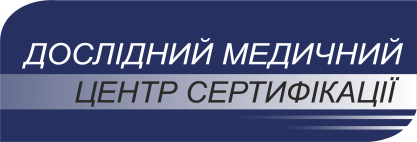 Заявка на проведення оцінки відповідності продукції вимогам Технічного регламенту щодо медичних виробів для діагностики in vitro (ТРIVD)/Application for conformity assessment of products with the requirements of the Technical Regulation for in vitro diagnostic medical devicesОфіційний виробник/Legal ManufacturerОфіційний виробник/Legal ManufacturerНазва компанії* (вкл.правову форму)/Company Name* (incl.legal form)Адреса/AddressКраїна, місто, індекс/ Country, city, State ZIPКонтактна особа,тел., email/Contact Person, tel., emailВебсайт компанії/ email/Company website/ email Будь ласка, надайте перелік виробничих дільниць, на які розповсюджується сертифікація, у Додатку B/Please give the manufacturing sites list which should be included in the certification using Appendix B.Будь ласка, надайте перелік виробничих дільниць, на які розповсюджується сертифікація, у Додатку B/Please give the manufacturing sites list which should be included in the certification using Appendix B.Уповноважений представник в Україні/ Ukrainian Representative Уповноважений представник в Україні/ Ukrainian Representative Назва компанії (вкл.правову форму)/ КОД ЄДРПОУCompany Name (incl.legal form)Адреса/AddressКраїна, місто, індекс/Country, city, State ZIPКонтактна особа,тел.email/Contact Person, tel,emailВебсайт компанії/ email/Company website/ email  Первинна заявка/Initial application Необхідно надати також Додатки A, B, C/ Please enclose also Appendices A,B,C  Заявка при здійсненні значних змін/The changing       Необхідно надати Додатки А, В, С та D/ Please enclose Appendices A,B,C and DНомери діючих сертифікатів/ Affected certificates numbers:  Продовження дії сертифіката відповідності/Extension of the Certificate of ConformityНомери діючих сертифікатів/ Affected certificates numbers:Процедури оцінки відповідності/Conformity assessment procedure:  Додаток 4 (за винятком 4)ТРIVD/ Annex IV without (4) IVDD - Функціонування комплексної СУЯ без  перевірки проекту/ Full QS without design examination  Додаток 3 ТРIVD /Annex 3.6 IVDD - Вироби для самоконтролю - Перевірка проекту / EC design examination  Додаток 4 ТРIVD /Annex IV.4  IVDD - Перевірка проекту /  EC design examination  Додаток 5 ТРIVD / Annex V IVDD - Перевірка типу /  EC type examination  Додаток 6 ТРIVD / Annex VI IVDD - Перевірка шляхом дослідження і випробування кожного медичного виробу /  EC verification  Додаток 6 ТРIVD / Annex VI IVDD - Статистична перевірка медичних виробів/ EC verification Додаток 7 ТРIVD /Annex VII IVDD  - Функціонування СУЯ  під час виробництва/Production quality assuranceЗапропонований перелік продукції/категорія продукції/Код за НК 024:2019 Proposed scope for product/product category/GMDN Code:Запропонований перелік може бути змінений на підставі результатів процедури оцінки відповідності, органом сертифікації/The proposed scope can be changed based on the results of the conformity assessment procedure and the evaluation of the certification body.№Назва документів/Document’s nameНаявність/AvailabilityВідсутність/Non-availabilityДодаток А IVD– Перелік продукції/Appendix A IVD – List of ProductsДодаток В –  Перелік виробничих дільниць, на які розповсюджується СУЯ/Appendix B – List on all production sites covered by the same quality management systemДодаток С – Дані про критичних постачальників/ Appendix С – Details on critical suppliersДодаток D – Плани здійснення значних змін у СУЯ або охопленому нею переліку продукції/Appendix D -  Рlans for substantial change(s) to the quality management system/productДодаток G – Зміна Органу сертифікації/Призначеного органу/Appendix G – The Changing of Certification Body/Notified BodyДодаток І – Угода на проведення оцінки відповідності Appendix I - Agreement on Conformity AssessmentДодаток К – Анкета для уповноваженого представникаП.І.Б особи, що підписує/Name of the signerПосада особи, що підписує/Position of the signerПідпис/SignatureДата/DateМ.П/Stamp